ΣΑΒΒΑΤΟ, 20/0706:45		ΜΑΖΙ ΤΟ ΣΑΒΒΑΤΟΚΥΡΙΑΚΟ Ενημερωτική εκπομπή με τον Γιάννη Σκάλκο και την Ευριδίκη Χάντζιου10:00		Η ΜΗΧΑΝΗ ΤΟΥ ΧΡΟΝΟΥ (Ε) «Η ιστορία της Δημοκρατίας»Α’ μέρος: Η γέννηση της δημοκρατίας στην Αρχαία ΑθήναΒ΄ μέρος: Η εδραίωση της Δημοκρατίας και η Αθήνα του ΠερικλήΜε τον Χρίστο Βασιλόπουλο11:45		ΣΑΝ ΣΗΜΕΡΑ ΤΟΝ 20Ο ΑΙΩΝΑ12:00		ΕΙΔΗΣΕΙΣ – ΑΘΛΗΤΙΚΑ – ΚΑΙΡΟΣ12:30		ΕΠΤΑΕκπομπή πολιτικής ανασκόπησης με τη Βάλια Πετούρη13:30		EUROPEΕκπομπή για θέματα Ευρωπαϊκής Ένωσης με την Εύα Μπούρα15:00		ΕΙΔΗΣΕΙΣ – ΑΘΛΗΤΙΚΑ – ΚΑΙΡΟΣΜε τη Μαριάννα Πετράκη16:00		ΙΣΤΟΡΙΚΟΙ ΠΕΡΙΠΑΤΟΙ (E) «ΦΑΚΕΛΟΣ ΤΗΣ ΚΥΠΡΟΥ: Η τουρκική εισβολή»  Αφιέρωμα: 20/7/1974 τουρκική εισβολή στην ΚύπροΙστορικό ντοκιμαντέρ με τον Πιέρρο Τζανετάκο17:00 		ΕΛΛΗΝΙΚΗ ΤΑΙΝΙΑ «Καπετάνιος για κλάματα»Έτος παραγωγής: 1961«Ο Σίμος Παπαφίγκος είναι δόκιμος ανθυποπλοίαρχος στο φορτηγό πλοίο ενός ανεκδιήγητου και μέθυσου καπετάνιου. Με τη βοήθεια του καλόκαρδου λοστρόμου Φουρτούνα, δέχεται να κάνει μια σοβαρή εξυπηρέτηση στον υποπλοίαρχο Μάνο Σαρρή. Αυτός πρέπει να παντρευτεί την αδελφή ενός πρώην συναδέλφου του, τη Μάρω, την οποία επειδή δεν έχει δει ποτέ του θεωρεί μεγάλη στα χρόνια και άσχημη. Επισκέπτεται την υποψήφια νύφη, έχοντας την αποστολή να απαλλάξει τον υποπλοίαρχό του απ’ αυτή την υποχρέωση, όταν όμως διαπιστώνει ότι πρόκειται για μια νέα και ωραία κοπέλα, βάζει τα δυνατά του να την κρατήσει για τον εαυτό του.»Σκηνοθεσία: Κώστας Χατζηχρήστος, Απόστολος Τεγόπουλος, Σενάριο: Ηλίας Λυκιαρδόπουλος, Κώστας Νικολαΐδης Παίζουν: Κώστας Χατζηχρήστος, Μάρθα Καραγιάννη, Γιώργος Καμπανέλλης, Νίκος Φέρμας, Μάγια Μελάγια, Τάκης Χριστοφορίδης, Γιάννης Μπέρτος, Σπύρος Γερολυμάτος.18:30		ΝΤΟΚΙΜΑΝΤΕΡ ΣΤΟ ΠΕΡΑΣΜΑ ΤΟΥ ΧΡΟΝΟΥ «ΑΤΤΙΛΑΣ ’74 του Μιχάλη Κακογιάννη»Αφιέρωμα: 20/7/1974 τουρκική εισβολή στην Κύπρο19:05		20os ΑΙΩΝΑΣ ΕΠΙΛΟΓΕΣ (E) «Nelly's»19:15		ΕΛΛΗΝΙΚΗ ΤΑΙΝΙΑ «Ζούσα μονάχος χωρίς αγάπη»Παραγωγής 1971«Ένας ταλαντούχος νέος μουσικός, ο Πέτρος Αποστόλου, έρχεται στην Αθήνα και σύντομα καταφέρνει να ηχογραφήσει τον πρώτο του δίσκο. Η επιτυχία έρχεται μαζί με τον έρωτα της νεαρής Άννας, ανιψιάς του διευθυντή της δισκογραφικής εταιρείας. Παρά τις αντιρρήσεις του θείου της, η Άννα τον παντρεύεται, μένει έγκυος αλλά πεθαίνει στη γέννα, φέρνοντας ωστόσο στον κόσμο ένα αγοράκι. Το χτύπημα είναι πολύ βαρύ για τον Πέτρο, ο οποίος εγκαταλείπει τα πάντα και εισέρχεται σε νευρολογική κλινική. Μετά από επτά χρόνια εγκλεισμού βγαίνει από την κλινική και μαθαίνει ότι η εταιρεία του Θεοχάρη βρίσκεται στα πρόθυρα χρεοκοπίας. Υποθηκεύει το σπίτι του και ξεκινά μια μεγάλη περιοδεία, προκειμένου να ξανακερδίσει τον χαμένο χρόνο για χάρη κυρίως του γιου του.»Παίζουν: Νίκος Ξανθόπουλος, Γιάννης Βογιατζής, Μαίρη Ευαγγέλου, Ελένη Ζαφειρίου, Χρήστος Κυριακός Σκηνοθεσία: Απόστολος Τεγόπουλος21:00		ΚΕΝΤΡΙΚΟ ΔΕΛΤΙΟ ΕΙΔΗΣΕΩΝ – ΑΘΛΗΤΙΚΑ – ΚΑΙΡΟΣΜε την Αντριάνα Παρασκευοπούλου21:45		ΚΑΙΡΟΣ ΓΙΑ … ΕΡΤΑναλυτική πρόγνωση για τον καιρό22:00		ΣΤΑ ΤΡΑΓΟΥΔΙΑ ΛΕΜΕ ΝΑΙ «Αφιέρωμα στον Θύμιο Παπαδόπουλο» (E)Μουσική εκπομπή με τη Ναταλία Δραγούμη και τον Μιχάλη Μαρίνο01:00		ΕΛΛΗΝΙΚΗ ΤΑΙΝΙΑ «Καπετάνιος για κλάματα»Έτος παραγωγής: 196102:30		ΝΤΟΚΙΜΑΝΤΕΡ ΣΤΟ ΠΕΡΑΣΜΑ ΤΟΥ ΧΡΟΝΟΥ «ΑΤΤΙΛΑΣ ’74 του Μιχάλη Κακογιάννη»03:00		ΕΔΩ ΠΟΥ ΤΑ ΛΕΜΕ (Νέα Εκπ.)Απογευματινό μαγκαζίνο με τη Ρένια Τσιτσιμπίκου-----------------------------------------------------------------------------------------------------------------04:00		ΙΣΤΟΡΙΚΟΙ ΠΕΡΙΠΑΤΟΙ (E) «ΦΑΚΕΛΟΣ ΤΗΣ ΚΥΠΡΟΥ : Η τουρκική εισβολή»  Αφιέρωμα: 20/7/1974 ΤΟΥΡΚΙΚΗ ΕΙΣΒΟΛΗ ΣΤΗΝ ΚΥΠΡΟ05:00		ΕΛΛΗΝΙΚΗ ΤΑΙΝΙΑ «Ζούσα μονάχος χωρίς αγάπη»Παραγωγής 197106:30		SELFIE  «Νησάκι Ιωαννίνων»Πρωτότυπο, νεανικό ταξιδιωτικό τηλεπαιχνίδι07:30		20os ΑΙΩΝΑΣ ΕΠΙΛΟΓΕΣ (E) «Nelly's»07:45		ΣΑΝ ΣΗΜΕΡΑ ΤΟΝ 20Ο ΑΙΩΝΑΚΥΡΙΑΚΗ, 21/0708:00		ΑΡΧΙΕΡΑΤΙΚΗ ΘΕΙΑ ΛΕΙΤΟΥΡΓΙΑαπό τον Μητροπολιτικό Ιερό Ναό Αγίου Γρηγορίου Παλαμά Θεσσαλονίκης10:30		ΦΩΤΕΙΝΑ ΜΟΝΟΠΑΤΙΑ «Κωνσταντινούπολη: Η έδρα του Οικουμενικού Πατριαρχείου επί 17 αιώνες» (Ε)11:30		ΜΕ ΑΡΕΤΗ ΚΑΙ ΤΟΛΜΗΕκπομπή για τις ένοπλες δυνάμεις12:00		ΕΙΔΗΣΕΙΣ – ΑΘΛΗΤΙΚΑ – ΚΑΙΡΟΣ12:45		ΣΑΝ ΣΗΜΕΡΑ ΤΟΝ 20Ο ΑΙΩΝΑ13:00		ΤΟ ΑΛΑΤΙ ΤΗΣ ΓΗΣ «Εύβοια - Μουσική και χορευτική παράδοση. Οδοιπορικό στην Εύβοια με το “Αλωνάκι”» (Ε)Εκπομπή για την ελληνική μουσική παράδοση υπό την επιμέλεια του Λάμπρου Λιάβα15:00		ΕΙΔΗΣΕΙΣ – ΑΘΛΗΤΙΚΑ – ΚΑΙΡΟΣΜε τη Βούλα Μαλλά16:00		ΠΡΟΣΩΠΙΚΑ «Τρεις διαφορετικές ιστορίες...τρεις άνθρωποι... μια πράξη αυτοθυσίας» (E)Με την Έλενα Κατρίτση17:00		ΕΛΛΗΝΙΚΗ ΤΑΙΝΙΑ «Κάθε καημός και δάκρυ»Αισθηματικό δράμα, παραγωγής 1964«Η Φανή είναι μια φτωχή νέα που εργάζεται στα γραφεία του πλούσιου επιχειρηματία Πετρά. Η μητέρα της Δέσπω πάσχει από την καρδιά της και στηρίζει όλες της τις ελπίδες για την αποκατάσταση της Φανής στον Νίκο, έναν φοιτητή που εργάζεται τα βράδια ως τραγουδιστής σε κοσμική ταβέρνα. Ο γιος του Πετρά, ο Άγγελος, συμπαθεί τη Φανή για τον εξαίρετο χαρακτήρα της και τη σεμνότητά της, αλλά ο πατέρας του θέλει να τον παντρέψει με την Άννα, κόρη του συνεταίρου του. Στο μεταξύ, η μητέρα της Φανής πεθαίνει, ενώ μια στημένη κλοπή λερώνει το όνομα της κοπέλας και την αναγκάζει να απομακρυνθεί από τον Νίκο. Ο πατέρας της, τον οποίο η ίδια πίστευε νεκρό, στα χρόνια της Κατοχής, τη βοηθάει να ξανασμίξει με τον Νίκο.»Σκηνοθεσία: Οδυσσέας Κωστελέτος, Σενάριο: Γιάννης Ιωαννίδης, Διεύθυνση φωτογραφίας: Βαγγέλης Καραμανίδης, Κώστας Φιλίππου.Παίζουν: Μάρθα Βούρτση, Κώστας Κακκαβάς, Ορέστης Μακρής, Μέλπω Ζαρόκωστα, Θανάσης Μυλωνάς, Μαλαίνα Ανουσάκη, Θόδωρος Μορίδης, Γιώργος Βελέντζας, Νίκος Πασχαλίδης.18:30		Η ΜΗΧΑΝΗ ΤΟΥ ΧΡΟΝΟΥ (E) «Μίμης Φωτόπουλος»Με τον Χρίστο Βασιλόπουλο19:20		ΕΛΛΗΝΙΚΗ ΤΑΙΝΙΑ «Έξω φτώχεια και καλή καρδιά»Παραγωγής 1964 «Ενας επαρχιώτης που έρχεται στην Αθήνα και ανοίγει καλλιτεχνικό γραφείο «νέων ταλέντων», συγκρούεται με έναν βιομήχανο, του οποίου ο γιος ονειρεύεται να γίνει ηθοποιός.»Παίζουν: Θανάσης Βέγγος, Γιώργος Οικονομίδης, Μάριον Σίβα, Ανδρέας Ντούζος, Λαυρέντης Διανέλλος, Κώστας Δούκας, Σούλη Σαμπάχ, Δημήτρης ΝικολαϊδηςΣενάριο: Κώστας Νικολαϊδης, Γιώργος Οικονομίδης, Σκηνοθεσία: Πάνος Γλυκοφρύδης21:00		ΚΕΝΤΡΙΚΟ ΔΕΛΤΙΟ ΕΙΔΗΣΕΩΝ – ΑΘΛΗΤΙΚΑ – ΚΑΙΡΟΣΜε την Αντριάνα Παρασκευοπούλου21:45		ΚΑΙΡΟΣ ΓΙΑ … ΕΡΤΑναλυτική πρόγνωση για τον καιρό22:00		Η ΑΥΛΗ ΤΩΝ ΧΡΩΜΑΤΩΝ «Τάνγκο» (Ε)Μουσική εκπομπή με την Αθηνά Καμπάκογλου23:45		ΤΑ ΣΤΕΚΙΑ «Τα θερινά σινεμά» (Νέα Εκπ.)Σειρά ντοκιμαντέρ του Νίκου Τριανταφυλλίδη-----------------------------------------------------------------------------------------------------------------00:30		ΕΛΛΗΝΙΚΗ ΤΑΙΝΙΑ «Κάθε καημός και δάκρυ»Αισθηματικό δράμα, παραγωγής 196402:00		ΠΡΟΣΩΠΙΚΑ «Τρεις διαφορετικές ιστορίες...τρεις άνθρωποι... μια πράξη αυτοθυσίας» (E)Με την Έλενα Κατρίτση03:00		ΕΔΩ ΠΟΥ ΤΑ ΛΕΜΕ (τελευταία Εκπ.)Απογευματινό μαγκαζίνο με τη Ρένια Τσιτσιμπίκου04:00		ΕΛΛΗΝΙΚΗ ΤΑΙΝΙΑ «Έξω φτώχεια και καλή καρδιά»Παραγωγής 1964 05:30		ΤΟΠΙΚΕΣ ΚΟΥΖΙΝΕΣ (E) «Βουβάλια Κερκίνης»06:00		ΧΩΡΙΣ ΕΡΩΤΗΣΗ (E) «Αλέξης Ζήρας - κριτικός λογοτεχνίας»06:30		ΣΑΝ ΣΗΜΕΡΑ ΤΟΝ 20Ο ΑΙΩΝΑΔΕΥΤΕΡΑ, 22/07 06:50		ΚΑΛΟΚΑΙΡΙΝΗ ΕΝΗΜΕΡΩΣΗΕνημερωτική εκπομπή με τη Μαριλένα Κατσίμη και τον Θάνο Σιαφάκα09:50		ΑΠΕΥΘΕΙΑΣΕνημερωτική εκπομπή με τη Μάριον Μιχελιδάκη και τον Κώστα Λασκαράτο12:00		ΕΙΔΗΣΕΙΣ – ΑΘΛΗΤΙΚΑ – ΚΑΙΡΟΣ13:00		ΓΙΑ ΤΗΝ ΕΛΛΑΔΑΕνημερωτική εκπομπή με τον Σπύρο Χαριτάτο14:30		ΩΡΑ ΕΛΛΑΔΑΣΕνημερωτική εκπομπή με τον Νίκο Αγγελίδη15:00		ΕΙΔΗΣΕΙΣ – ΑΘΛΗΤΙΚΑ – ΚΑΙΡΟΣΜε τη Σταυρούλα Χριστοφιλέα15:55		ΑΛΛΗ ΔΙΑΣΤΑΣΗΕνημερωτική εκπομπή18:00		ΕΙΔΗΣΕΙΣ – ΑΘΛΗΤΙΚΑ – ΚΑΙΡΟΣΜε τη Βασιλική ΧαϊνάΚαι Δελτίο στη Νοηματική18:15		ΚΑΙΡΟΣ ΓΙΑ … ΕΡΤΑναλυτική πρόγνωση για τον καιρό18:30		ΣΑΝ ΣΗΜΕΡΑ ΤΟΝ 20Ο ΑΙΩΝΑ18:45		ΜΠΡΟΣΤΑ ΣΤΑ ΓΕΓΟΝΟΤΑΕνημερωτική εκπομπή20:50		ΚΕΝΤΡΙΚΟ ΔΕΛΤΙΟ ΕΙΔΗΣΕΩΝ – ΑΘΛΗΤΙΚΑ – ΚΑΙΡΟΣΜε τη Δώρα Αναγνωστοπούλου22:15		ΠΟΛΙΤΙΚΗ ΕΠΙΚΑΙΡΟΤΗΤΑΕνημερωτική εκπομπή 00:00		ΤΟ ΘΕΑΤΡΟ ΤΗΣ ΔΕΥΤΕΡΑΣ «Πελοπίδας, ο καλός πολίτης»«Ο Πελοπίδας, ένας ήσυχος και τίμιος άνθρωπος, ζει με τις δύο θείες του. Χωρίς ιδιαίτερες απαιτήσεις από τη ζωή και χωρίς μεγάλες υποχρεώσεις απολαμβάνει τη δουλειά του σε μια εισαγωγική εταιρεία και την απλή καθημερινότητα του. Ως τη μέρα που κάποιοι «φίλοι» αλλά και συνάδελφοι από το γραφείο αρχίζουν να τον πιέζουν για κάποιες παραχωρήσεις στην ακεραιότητα του χαρακτήρα του και για κάποιες μάλλον παράνομες εξυπηρετήσεις. Και όταν οι πιέσεις αρχίζουν να παίρνουν τη μορφή ανοιχτών εκβιασμών, τότε νιώθει τη συνείδηση του να επαναστατεί και να τον κάνει να δει τη ζωή και τα πράγματα από άλλη σκοπιά.»Σκηνοθεσία: Μίμης Φωτόπουλος, Τηλεσκηνοθεσία: Σταύρος ΖερβάκηςΣυντελεστές: Δ/νση παραγωγής Στέλιος Αντωνιάδης, Σκηνικά-Κουστούμια: Μανώλης Μαριδάκης,Παίζουν: Μίμης Φωτόπουλος, Ευάγγελος Πρωτοπαππάς, Ζωή Ρίζου, Φρόσω Κοκκόλα, Ελένη Καλλία, Κώστας Παπαχρήστος, Βάσω Μεριδιώτου, Λεωνίδας Νικολαΐδης02:00		ΩΡΑ ΕΛΛΑΔΑΣ (Επανάληψη ημέρας)02:30		ΑΕΙΝΑΥΤΕΣ: ΟΙ ΕΛΛΗΝΕΣ ΚΑΙ Η ΘΑΛΑΣΣΑ «Πέραμα» (Ε)03:00		ΓΡΑΦΗ ΚΑΘΑΡΗ «Από το θεατρικό κείμενο στην παράσταση: Η παράσταση» (Ε)04:00		ΟΙ ΒΙΒΛΙΟΘΗΚΕΣ ΤΗΣ ΑΘΗΝΑΣ «Εθνική Βιβλιοθήκη της Ελλάδος» (Ε)05:00		ΕΛΛΗΝΙΚΗ ΤΑΙΝΙΑ «Θύελλα σε παιδική καρδιά»Κοινωνικό δράμα, παραγωγής 1965«Ένας νέος, ο Σπύρος, εγκαταλείπει την αγαπημένη του δίχως να γνωρίζει ότι είναι έγκυος. Η κοπέλα παντρεύεται ξανά, ενώ το αγόρι που θα γεννηθεί βασανίζεται από το θετό πατέρα του. Ενώ τα χρόνια περνούν, ο Σπύρος επιστρέφει από την ξενιτιά, αναζητώντας τα ίχνη του γιου του που το έχει σκάσει από το σπίτι του για να γλυτώσει από τα βάσανα που περνά...»Σκηνοθεσία: Όμηρος Ευστρατιάδης, Σενάριο: Μαρίζα Χάνδαρη, Γιώργος Χασάπογλου, Διεύθυνση φωτογραφίας: Γιώργος Τσακίρης, Μουσική: Γιώργος ΖαμπέταςΠαίζουν: Άντζελα Ζήλεια, Ερρίκος Μπριόλας, Αθηνά Μιχαηλίδου, Λαυρέντης Διανέλλος, Νίτσα Τσαγανέα, Τζόλυ Γαρμπή, Βασίλης Καΐλας, Πυθαγόρας, Ρένα Αδαμοπούλου, Σούλα Γαλάτη, Νόρα Δηλαβέρη, Ντίνα Καραγιάννη, Βούλα Κωστάρα.06:30		ΣΑΝ ΣΗΜΕΡΑ ΤΟΝ 20Ο ΑΙΩΝΑ (Ε)ΤΡΙΤΗ, 23/0706:50		ΚΑΛΟΚΑΙΡΙΝΗ ΕΝΗΜΕΡΩΣΗΕνημερωτική εκπομπή με τη Μαριλένα Κατσίμη και τον Θάνο Σιαφάκα09:50		ΑΠΕΥΘΕΙΑΣΕνημερωτική εκπομπή με τη Μάριον Μιχελιδάκη και τον Κώστα Λασκαράτο12:00		ΕΙΔΗΣΕΙΣ – ΑΘΛΗΤΙΚΑ – ΚΑΙΡΟΣ13:00		ΓΙΑ ΤΗΝ ΕΛΛΑΔΑ ...Ενημερωτική εκπομπή με τον Σπύρο Χαριτάτο14:30		ΩΡΑ ΕΛΛΑΔΑΣΕνημερωτική εκπομπή με τον Νίκο Αγγελίδη15:00		ΕΙΔΗΣΕΙΣ – ΑΘΛΗΤΙΚΑ – ΚΑΙΡΟΣΜε τη Σταυρούλα Χριστοφιλέα15:55		ΑΛΛΗ ΔΙΑΣΤΑΣΗΕνημερωτική εκπομπή18:00		ΕΙΔΗΣΕΙΣ – ΑΘΛΗΤΙΚΑ – ΚΑΙΡΟΣΜε τη Βασιλική ΧαϊνάΚαι Δελτίο στη Νοηματική18:15		ΚΑΙΡΟΣ ΓΙΑ … ΕΡΤΑναλυτική πρόγνωση για τον καιρό18:30		ΣΑΝ ΣΗΜΕΡΑ ΤΟΝ 20Ο ΑΙΩΝΑ18:45		ΠΡΟΒΑ ΓΑΜΟΥ (Ε) «Ανώγεια Κρήτης»19:15		ΕΛΛΗΝΙΚΗ ΤΑΙΝΙΑ «Συννεφιασμένοι ορίζοντες» Κοινωνικό-αισθηματικό δράμα, παραγωγής 1968«Έχοντας χάσει τον πατέρα της, η Κατερίνα (Μάρθα Βούρτση) φτάνει από την επαρχία στην Αθήνα, ψάχνοντας λύση για τα σοβαρά οικονομικά της προβλήματα, θέλοντας να φροντίσει τον αδερφό της που υποφέρει από τα τραύματα που έχει υποστεί. Επίσης, θέλει να αντιμετωπίσει τον απατεώνα Γεράσιμο (Στέφανος Στρατηγός), ο οποίος διαχειρίζεται το φορτηγό που άφησε κληρονομιά στα δύο αδέλφια ο πατέρας τους. Ένας καλόκαρδος οδηγός (Αλέκος Αλεξανδράκης) θα αγαπήσει την Κατερίνα και θα τη βοηθήσει να αντιταχθεί στον Γεράσιμο, με τη συνδρομή του φίλου του Κώτσου (Μίμης Φωτόπουλος).Σκηνοθεσία: Μιχάλης Παπανικολάου, Σενάριο: Πάνος Κοντέλλης, Διεύθυνση φωτογραφίας: Βαγγέλης Καραμανίδης, Μουσική: Χρήστος Λεοντής, Γιώργος Ζαμπέτας, Γιάννης Καραμπεσίνης.Παίζουν: Αλέκος Αλεξανδράκης, Μάρθα Βούρτση, Στέφανος Στρατηγός, Μίμης Φωτόπουλος, Μίμης Χρυσομάλλης, Κία Μπόζου, Άννα Σταυρίδου, Άγγελος Γεωργιάδης.20:50		ΚΕΝΤΡΙΚΟ ΔΕΛΤΙΟ ΕΙΔΗΣΕΩΝ – ΑΘΛΗΤΙΚΑ – ΚΑΙΡΟΣΜε τη Δώρα Αναγνωστοπούλου22:15		ΠΟΛΙΤΙΚΗ ΕΠΙΚΑΙΡΟΤΗΤΑΕνημερωτική εκπομπή 00:00		ΕΛΛΗΝΙΚΗ ΤΑΙΝΙΑ «Η εκδίκηση του καβαλάρη»Δραματική περιπέτεια, παραγωγής 1962«Σε κάποιο ορεινό ελληνικό χωριό, δύο αδέλφια ερωτεύονται με πάθος την ίδια γυναίκα. Η μεγάλη αγάπη τους γι’ αυτήν τους καθιστά αδυσώπητους αντίζηλους, με επακόλουθο τη μεταξύ τους τραγική σύγκρουση και την αλληλοεξόντωσή τους.»Σκηνοθεσία: Ερρίκος Θαλασσινός, Σενάριο: Λούλα Αναγνωστάκη, Μουσική: Γ. Διακογιώργης, Διεύθυνση φωτογραφίας: Φαίδων Ταξιαρχιώτης.Παίζουν: Νίκος Ξανθόπουλος, Βούλα Αβραμίδου, Γιάννης Ταϊγανίδης, Έρση Μαλικένζου, Σούλα Δημητρίου, Βίκυ Παπαδοπούλου, Σωτήρης Τζεβελέκος01:30		ΑΕΙΝΑΥΤΕΣ: ΟΙ ΕΛΛΗΝΕΣ ΚΑΙ Η ΘΑΛΑΣΣΑ «Υποθαλάσσια έρευνα» (Ε)02:00		ΩΡΑ ΕΛΛΑΔΑΣ (Επανάληψη ημέρας)02:30		ΤΑ ΣΤΕΚΙΑ «Τα θερινά σινεμά» (Νέα Εκπ.)Σειρά ντοκιμαντέρ του Νίκου Τριανταφυλλίδη03:30		ΓΡΑΦΗ ΚΑΘΑΡΗ «Η γραφή των χρωμάτων: Η μεταμόρφωση των υλικών» (Ε)04:30		ΟΙ ΒΙΒΛΙΟΘΗΚΕΣ ΤΗΣ ΑΘΗΝΑΣ «Μουσική Βιβλιοθήκη Λίλιαν Βουδούρη» (Ε)-----------------------------------------------------------------------------------------------------------------05:10		ΕΛΛΗΝΙΚΗ ΤΑΙΝΙΑ «Συννεφιασμένοι ορίζοντες» Κοινωνικό-αισθηματικό δράμα, παραγωγής 196806:35		ΣΑΝ ΣΗΜΕΡΑ ΤΟΝ 20Ο ΑΙΩΝΑ (Ε)ΤΕΤΑΡΤΗ, 24/07 06:50		ΚΑΛΟΚΑΙΡΙΝΗ ΕΝΗΜΕΡΩΣΗΕνημερωτική εκπομπή με τη Μαριλένα Κατσίμη και τον Θάνο Σιαφάκα09:50		ΑΠΕΥΘΕΙΑΣΕνημερωτική εκπομπή με τη Μάριον Μιχελιδάκη και τον Κώστα Λασκαράτο12:00		ΕΙΔΗΣΕΙΣ – ΑΘΛΗΤΙΚΑ – ΚΑΙΡΟΣ13:00		ΓΙΑ ΤΗΝ ΕΛΛΑΔΑ ...Ενημερωτική εκπομπή με τον Σπύρο Χαριτάτο14:30		ΩΡΑ ΕΛΛΑΔΑΣΕνημερωτική εκπομπή με τον Νίκο Αγγελίδη15:00		ΕΙΔΗΣΕΙΣ – ΑΘΛΗΤΙΚΑ – ΚΑΙΡΟΣΜε τη Σταυρούλα Χριστοφιλέα15:55		ΑΛΛΗ ΔΙΑΣΤΑΣΗΕνημερωτική εκπομπή18:00		ΕΙΔΗΣΕΙΣ – ΑΘΛΗΤΙΚΑ – ΚΑΙΡΟΣΜε τη Βασιλική ΧαϊνάΚαι Δελτίο στη Νοηματική18:15		ΚΑΙΡΟΣ ΓΙΑ … ΕΡΤΑναλυτική πρόγνωση για τον καιρό18:30		ΣΑΝ ΣΗΜΕΡΑ ΤΟΝ 20Ο ΑΙΩΝΑ18:45		ΠΡΟΒΑ ΓΑΜΟΥ (Ε) «Σαμαρίνα»19:15		ΕΛΛΗΝΙΚΗ ΤΑΙΝΙΑ «Διαζύγιο αλά ελληνικά»Έτος παραγωγής: 1964«Μια φουριόζα και υπεραπασχολημένη δικηγορίνα ξημεροβραδιάζεται στο γραφείο της, καταγινόμενη με τα προβλήματα και τις υποθέσεις των πελατών της, κι έτσι δεν βρίσκει καθόλου χρόνο να δει τον άντρα της. Εκείνος προκειμένου να την ταρακουνήσει και να τη συνετίσει, αποφασίζει να τσιλημπουρδίσει κι αρχίζει να βγαίνει με μια τροφαντή πελάτισσα της γυναίκας του, η οποία θέλει να χωρίσει γιατί ο άνδρας της την παραμελεί. Στη συνέχεια, προσπαθεί απ’ τη μεριά της να κάνει τα ίδια ώστε να ζηλέψει ο άντρας της και να επιστρέψει κοντά της. Και το κατορθώνει...»Ελεύθερη διασκευή της "Δικηγορίνας" του Henri Verneuil. Ο Τάσος Γιαννόπουλος, που το όνομά του δεν αναγράφεται στους τίτλους της ταινίας, ερμηνεύει τον κονφερανσιέ ενός κλαμπ που μιμείται εξαιρετικά τους ηθοποιούς Νίκο Σταυρίδη και Βασίλη Αυλωνίτη. Παίζουν: Κάκια Αναλυτή, Κώστας Ρηγόπουλος, Χρόνης Εξαρχάκος, Έφη Οικονόμου, Μέλπω Ζαρόκωστα, Τάσος Γιαννόπουλος, Σενάριο: Οδυσσέας Κωστελέτος, Σκηνοθεσία: Οδυσσέας Κωστελέτος20:50		ΚΕΝΤΡΙΚΟ ΔΕΛΤΙΟ ΕΙΔΗΣΕΩΝ – ΑΘΛΗΤΙΚΑ – ΚΑΙΡΟΣΜε τη Δώρα Αναγνωστοπούλου22:15		ΠΟΛΙΤΙΚΗ ΕΠΙΚΑΙΡΟΤΗΤΑΕνημερωτική εκπομπή 00:00		ΕΛΛΗΝΙΚΗ ΤΑΙΝΙΑ «Χαρούμενοι αλήτες»Έτος παραγωγής: 1958«Δύο χαριτωμένοι κομπιναδόροι που αγωνίζονται να επιβιώσουν μπαίνουν κρυφά σε ένα θέατρο και αφού αναστατώσουν την παράσταση, γνωρίζουν τον ηθοποιό Τώνη που είναι άστεγος. Τον καλούν να μείνει μαζί τους. Ο Τώνης γνωρίζει στο σπίτι τους μια ορφανή κοπέλα, την Αννούλα που σπουδάζει κλασικό χορό, μα όταν αποφασίζει να τους πει ότι είναι πλούσιος και τον νομίζουν για φτωχό από παρεξήγηση, αυτοί δε θα τον πιστέψουν. Ο Τώνης ζητάει την Αννούλα σε γάμο.»Παίζουν: Αλίκη Βουγιουκλάκη, Ηλίας Σταματίου, Διονύσης Παπαγιαννόπουλος, Νίκος Ρίζος, Θανάσης Βέγγος, Κούλης Στολίγκας, Έφη ΜελάΣενάριο: Ηλίας Λυμπερόπουλος - Κούλης Στολίγκας, Σκηνοθεσία: Ντίμης Δαδήρας01:30		ΑΕΙΝΑΥΤΕΣ: ΟΙ ΕΛΛΗΝΕΣ ΚΑΙ Η ΘΑΛΑΣΣΑ «Μουσεία, Γαλαξίδι - Ιθάκη, ΟΑΕΔ» (Ε)02:00		ΩΡΑ ΕΛΛΑΔΑΣ (Επανάληψη ημέρας)02:30		ΔΙΓΑΜΜΑ «Ισίδωρος Ζουργός» (Επ. 3)Εκπομπή για τη Δημιουργική Γραφή που φιλοξενεί τους σημαντικότερους εκπροσώπους της ελληνικής γλώσσας. Παρουσίαση: Κωνσταντίνος Παπαπρίλης Πανάτσας03:30		ΓΡΑΦΗ ΚΑΘΑΡΗ «Η γραφή των χρωμάτων: Τα όρια της τέχνης» (Ε)04:30		ΟΙ ΒΙΒΛΙΟΘΗΚΕΣ ΤΗΣ ΑΘΗΝΑΣ «Βιβλιοθήκη της σχολής Καλών Τεχνών» (Ε)-----------------------------------------------------------------------------------------------------------------05:10		ΕΛΛΗΝΙΚΗ ΤΑΙΝΙΑ «Διαζύγιο αλά ελληνικά»Έτος παραγωγής: 196406:35		ΣΑΝ ΣΗΜΕΡΑ ΤΟΝ 20Ο ΑΙΩΝΑ (Ε)ΠΕΜΠΤΗ 25/0706:50		ΚΑΛΟΚΑΙΡΙΝΗ ΕΝΗΜΕΡΩΣΗΕνημερωτική εκπομπή με τη Μαριλένα Κατσίμη και τον Θάνο Σιαφάκα09:50		ΑΠΕΥΘΕΙΑΣΕνημερωτική εκπομπή με τη Μάριον Μιχελιδάκη και τον Κώστα Λασκαράτο12:00		ΕΙΔΗΣΕΙΣ – ΑΘΛΗΤΙΚΑ – ΚΑΙΡΟΣ13:00		ΓΙΑ ΤΗΝ ΕΛΛΑΔΑ ...Ενημερωτική εκπομπή με τον Σπύρο Χαριτάτο14:30		ΩΡΑ ΕΛΛΑΔΑΣΕνημερωτική εκπομπή με τον Νίκο Αγγελίδη15:00		ΕΙΔΗΣΕΙΣ – ΑΘΛΗΤΙΚΑ – ΚΑΙΡΟΣΜε τη Σταυρούλα Χριστοφιλέα15:55		ΑΛΛΗ ΔΙΑΣΤΑΣΗΕνημερωτική εκπομπή18:00		ΕΙΔΗΣΕΙΣ – ΑΘΛΗΤΙΚΑ – ΚΑΙΡΟΣΜε τη Βασιλική ΧαϊνάΚαι Δελτίο στη Νοηματική18:15		ΚΑΙΡΟΣ ΓΙΑ … ΕΡΤΑναλυτική πρόγνωση για τον καιρό18:30		ΣΑΝ ΣΗΜΕΡΑ ΤΟΝ 20Ο ΑΙΩΝΑ (Ε)18:45		ΠΡΟΒΑ ΓΑΜΟΥ (Ε) «Δροσερό Ξάνθης»19:15		ΕΛΛΗΝΙΚΗ ΤΑΙΝΙΑ «Σήκω χόρεψε συρτάκι»Κωμωδία, παραγωγής 1967«Ο Θύμιος έρχεται από το χωριό του στην Αθήνα με λίγα λεφτά για να βρει μια δουλειά και να ζήσει καλύτερα. Ένας περίεργος τύπος του προτείνει να κάνουν μαζί κάποια ύποπτη δουλειά, αλλά ο χωριάτης Θύμιος, πιο κουτοπόνηρος, τον καταλαβαίνει και τον απομακρύνει. Στη γειτονιά του μένει και μια κοπέλα, που έχει ένα ψιλικατζίδικο μαζί με το θείο της. Οι δυο τους γνωρίζονται και την ερωτεύεται. Με τον καιρό η κοπέλα γίνεται τραγουδίστρια, χορεύτρια και όταν αποκτά χρήματα, την παντρεύεται. Γρήγορα, όμως θα φύγουν για το χωριό, για να ζήσουν ήσυχα κι ευτυχισμένα.»Σκηνοθεσία: Κώστας Στράντζαλης, Σενάριο: Νίκος Τσιφόρος, Διεύθυνση φωτογραφίας: Νίκος Μήλας, Μουσική: Γιάννης Καραμπεσίνης.Παίζουν: Κώστας Χατζηχρήστος, Βασίλης Αυλωνίτης, Σόφη Ζαννίνου, Ζαννίνο, Νίκος Φέρμας, Περικλής Χριστοφορίδης, Κία Μπόζου, Πόπη Δεληγιάννη, Γιώργος Παπαζήσης, Κώστας Μεντής, Δημήτρης Βλάχος, Γιώργος Μαραμένος, Βασίλης Λιόγκαρης, Θόδωρος Χατζής, Ανδρέας Νομικός.20:50		ΚΕΝΤΡΙΚΟ ΔΕΛΤΙΟ ΕΙΔΗΣΕΩΝ – ΑΘΛΗΤΙΚΑ – ΚΑΙΡΟΣΜε τη Δώρα Αναγνωστοπούλου22:00		Η ΑΥΛΗ ΤΩΝ ΧΡΩΜΑΤΩΝ «Αντιστάρ - Cadjo Dilo» (Νέα Εκπ.)Μουσική εκπομπή με την Αθηνά Καμπάκογλου00:00		ΕΛΛΗΝΙΚΗ ΤΑΙΝΙΑ «Το θαύμα της Μεγαλόχαρης»Έτος παραγωγής: 1965«Σε ένα ναυάγιο, η Μαρία Μερφάτη χάνει τη μονάκριβη κόρη της Λίζα, αλλά με κανέναν τρόπο δεν θέλει να πιστέψει ότι το παιδί της πέθανε. Την αναζητά επί έξι ολόκληρα χρόνια, στη διάρκεια των οποίων η Λίζα ζούσε, παρά τη θέλησή της, κοντά σε έναν αθίγγανο γυρολόγο ο οποίος την ανάγκαζε να ζητιανεύει στα πανηγύρια. Το κοριτσάκι διασώθηκε από τους άντρες ενός διερχόμενου πλοίου, οι οποίοι στη συνέχεια το εμπιστεύτηκαν σε έναν ηλικιωμένο ψαρά… »Παίζουν: Άντζελα Ζήλεια, Θανάσης Μυλωνάς, Μαιρούλα Ευαγγέλου, Βαγγέλης Ιωαννιίης, Ζαννίνο, Βίκυ Μοσχολιού Σενάριο: Κώστας Ασημακόπουλος, Σκηνοθεσία: Κώστας Στράντζαλης01:30		ΑΕΙΝΑΥΤΕΣ: ΟΙ ΕΛΛΗΝΕΣ ΚΑΙ Η ΘΑΛΑΣΣΑ (E) «Κωνσταντίνος Κελετσέκης»02:00		ΩΡΑ ΕΛΛΑΔΑΣ (Επανάληψη ημέρας)02:30		ΠΡΟΒΑ ΓΑΜΟΥ (Ε) «Δροσερό Ξάνθης»03:00		ΓΡΑΦΗ ΚΑΘΑΡΗ «Από το στίχο στο τραγούδι: Στιχουργοί και συνθέτες» (Ε)04:00		ΟΙ ΒΙΒΛΙΟΘΗΚΕΣ ΤΗΣ ΑΘΗΝΑΣ «Ωνάσειος Βιβλιοθήκη» (Ε)-----------------------------------------------------------------------------------------------------------------05:00		ΕΛΛΗΝΙΚΗ ΤΑΙΝΙΑ «Σήκω χόρεψε συρτάκι»Κωμωδία, παραγωγής 196706:30		ΣΑΝ ΣΗΜΕΡΑ ΤΟΝ 20Ο ΑΙΩΝΑ (Ε)ΠΑΡΑΣΚΕΥΗ, 26/0706:50		ΚΑΛΟΚΑΙΡΙΝΗ ΕΝΗΜΕΡΩΣΗΕνημερωτική εκπομπή με τη Μαριλένα Κατσίμη και τον Θάνο Σιαφάκα09:50		ΑΠΕΥΘΕΙΑΣΕνημερωτική εκπομπή με τη Μάριον Μιχελιδάκη και τον Κώστα Λασκαράτο12:00		ΕΙΔΗΣΕΙΣ – ΑΘΛΗΤΙΚΑ – ΚΑΙΡΟΣ13:00		ΓΙΑ ΤΗΝ ΕΛΛΑΔΑ ...Ενημερωτική εκπομπή με τον Σπύρο Χαριτάτο14:30		ΩΡΑ ΕΛΛΑΔΑΣΕνημερωτική εκπομπή με τον Νίκο Αγγελίδη15:00		ΕΙΔΗΣΕΙΣ – ΑΘΛΗΤΙΚΑ – ΚΑΙΡΟΣΜε τη Σταυρούλα Χριστοφιλέα15:55		ΑΛΛΗ ΔΙΑΣΤΑΣΗΕνημερωτική εκπομπή18:00		ΕΙΔΗΣΕΙΣ – ΑΘΛΗΤΙΚΑ – ΚΑΙΡΟΣΜε τη Βασιλική ΧαϊνάΚαι Δελτίο στη Νοηματική18:15		ΚΑΙΡΟΣ ΓΙΑ … ΕΡΤΑναλυτική πρόγνωση για τον καιρό18:30		ΣΑΝ ΣΗΜΕΡΑ ΤΟΝ 20Ο ΑΙΩΝΑ (Ε)18:45		ΠΡΟΒΑ ΓΑΜΟΥ (Ε) «Νίσυρος»19:15		ΕΛΛΗΝΙΚΗ ΤΑΙΝΙΑ «Η ζωή μου στα χέρια σου»Βουκολικό δράμα 1970
«Δύο κυνηγοί ανακαλύπτουν τον τάφο της Κρινιώς, η οποία «σκοτώθηκε γιατί πολύ αγάπησε». Ένας ηλικιωμένος γιδοβοσκός τους διηγείται την ιστορία της. Αρκετά χρόνια πριν, η μικρή Κρινιώ, κόρη του αρχιτσέλιγκα της περιοχής, του Νικήτα, μεγάλωνε μαζί με το γιο του μπιστικού του πατέρα της, τον Δήμο. Τα παιδιά μεγάλωσαν με τις ιστορίες και τα παραμύθια της αδελφής του Νικήτα, της κυρα-Μαριγώς, σ’ έναν κόσμο παραμυθένιο κι ανέμελο. Όταν η κοπέλα έφυγε για σπουδές, ο Δήμος ανησύχησε πολύ, αλλά όταν η Κρινιώ επέστρεψε, διαπίστωσαν πως εκείνη συνέχιζε να τον αγαπά. Ο Νικήτας, όμως, όντας αντίθετος στο γάμο της κόρης του μ’ έναν φτωχό βοσκό, την πάντρεψε με τον Θύμιο, γιο ενός τσέλιγκα από γειτονικό χωριό. Την πρώτη κιόλας νύχτα του γάμου, η Κρινιώ εγκατέλειψε τον Θύμιο κι έφυγε με τον αγαπημένο της. Ο πατέρας της, οργισμένος και προσβεβλημένος, την κατεδίωξε και τη σκότωσε.»Παίζουν: Άννα Ιασωνίδου, Άρης Τσιούνης, Γιάννης Αργύρης, Νέλλη Γκίνη, Μιράντα Μυράτ, Νάσος Κεδράκας, Φρόσω Κοκκόλα, Λαυρέντης Διανέλλος, Περικλής Χριστοφορίδης, Νίκος Πασχαλίδης, Νίκος Δενδρινός, Κυριάκος Δανίκας, Αντώνης Θησέας, Νίκος Λαγκάκης, Κώστας Θέμος, Λευτέρης Δαλλάς, Μαρίνα Δαλλά, Βασίλης Σίμος, Χριστίνα ΝικολαΐδουΣενάριο: Θάνος Τράγκας, Διεύθυνση φωτογραφίας: Τάκης Βενετσανάκος, Μουσική: Βασίλης Αρχιτεκτονίδης, Σκηνοθεσία: Θάνος Τράγκας 20:50		ΚΕΝΤΡΙΚΟ ΔΕΛΤΙΟ ΕΙΔΗΣΕΩΝ – ΑΘΛΗΤΙΚΑ – ΚΑΙΡΟΣΜε τη Δώρα Αναγνωστοπούλου22:00		ΕΛΛΗΝΙΚΗ ΣΕΙΡΑ «Τα παιδιά της Νιόβης» (Ε) (Επ. 3 & 4)Δραματική - ιστορική σειρά «Το καλοκαίρι του 1917, η Ελλάδα παίρνει μέρος στον Πρώτο Παγκόσμιο Πόλεμο στο πλευρό των Συμμάχων της Αντάντ... Πέντε χρόνια αργότερα, τον Αύγουστο του 1922, οι Έλληνες της Μικράς Ασίας ξεριζώνονται από τις εστίες τους… Αυτή την πολυκύμαντη και πολυτάραχη περίοδο, που κατέληξε στην μεγαλύτερη εθνική καταστροφή του Ελληνισμού μέσα στον 20ο αιώνα, πραγματεύεται η φιλόδοξη τηλεοπτική παραγωγή «Τα παιδιά της Νιόβης», σε ελεύθερη διασκευή του ομότιτλου μυθιστορήματος του ακαδημαϊκού Τάσου Αθανασιάδη.23:45		ΣΑΝ ΣΗΜΕΡΑ ΤΟΝ 20Ο ΑΙΩΝΑ00:00		ΕΛΛΗΝΙΚΗ ΤΑΙΝΙΑ «Οι ένοχοι»Κοινωνικό-ψυχολογικό δράμα, παραγωγής 1966«Κατά τη διάρκεια του Ελληνοϊταλικού Πολέμου, μια όμορφη νέα γυναίκα, η Χριστίνα, εξομολογείται στον νεαρό στρατιωτικό ιερέα, τον πατέρα Γρηγόρη, ένα έγκλημα που διέπραξε για να υπερασπιστεί τη ζωή της, ένα έγκλημα για το οποίο τώρα κατηγορείται ένας λοχίας. Εκείνος προσπαθεί να την πείσει να παραδοθεί στη Δικαιοσύνη, ώστε να μην πεθάνει ένας αθώος, αλλά στη συνέχεια, κυριευμένος από ένα παράφορο ερωτικό πάθος, πείθει έναν δραπέτη των φυλακών, τον Σωτήρη Ντάβο, να πάρει πάνω του την ευθύνη του φόνου. Ο Ντάβος, καταδικασμένος ήδη δύο φορές σε θάνατο, αποφασίζει να κάνει τη μοναδική καλή πράξη στη ζωή του. Ομολογεί ένα έγκλημα που δεν έχει διαπράξει φυσικά και καταδικάζεται σε θάνατο, οδηγούμενος στο εκτελεστικό απόσπασμα. Η Χριστίνα απαλλάσσεται από το άγος και είναι πλέον ελεύθερη να ενώσει τη ζωή της με τον άντρα που αγαπά.»Σκηνοθεσία-σενάριο: Κώστας Ασημακόπουλος, Διεύθυνση φωτογραφίας: Γρηγόρης Δανάλης, Μουσική: Νίκος Μαμαγκάκης.Παίζουν: Πέτρος Φυσσούν, Άννα Φόνσου, Κώστας Καζάκος, Δημήτρης Μυράτ, Καίτη Ιμπροχώρη,Λάκης Κομνηνός, Τέλης Ζώτος, Γιώργος Βελέντζας, Ναταλία Αλκαίου, Κώστας Παπαχρήστος, Γιάννης Μπέρτος. 01:30		ΑΕΙΝΑΥΤΕΣ: ΟΙ ΕΛΛΗΝΕΣ ΚΑΙ Η ΘΑΛΑΣΣΑ (E) «Γκίκας Κουλούρας»02:00		ΩΡΑ ΕΛΛΑΔΑΣ (Επανάληψη ημέρας)02:30		ΣΥΓΧΡΟΝΟΙ ΠΑΡΑΔΟΣΙΑΚΟΙ ΜΟΥΣΙΚΟΙ «Θάνος Σταυρίδης - DROM» (Ε)Μουσική εκπομπή-----------------------------------------------------------------------------------------------------------------03:30		ΕΛΛΗΝΙΚΗ ΣΕΙΡΑ «Τα παιδιά της Νιόβης» (Ε) (Επ. 3 & 4)Δραματική - ιστορική σειρά 05:00		ΕΛΛΗΝΙΚΗ ΤΑΙΝΙΑ «Η ζωή μου στα χέρια σου»Βουκολικό δράμα 1970
06:30		ΣΑΝ ΣΗΜΕΡΑ ΤΟΝ 20Ο ΑΙΩΝΑ (Ε)----------------------------------------------------------------------------------------------------------------------------------------------------------------------------------------------------------------------------------	Πρόγραμμα ΕΡΤ1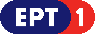 	Πρόγραμμα ΕΡΤ2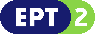 	Πρόγραμμα ΕΡΤ3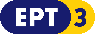 Πρόγραμμα ΕΡΤ Sports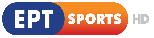 